Anatomy and Physiology II Face to Face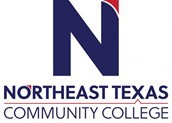 Course Syllabus: Summer 2023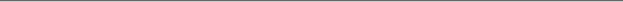 “Northeast Texas Community College exists to provide personal, dynamic learning experiences empowering students to succeed.”Instructor: Stacie Yarbrough Office: UHS 161Phone: 903.434.8263Email: syarbrough@ntcc.eduThis syllabus serves as the documentation for all course policies and requirements, assignments, and instructor/student responsibilities.Information relative to the delivery of the content contained in this syllabus is subject to change. Should that happen, the student will be notified.Course Description: Anatomy & Physiology II is a 4 hour course intended for students entering a field of study in allied health sciences, social work, physical therapy, physical education or any student who needs a basic understanding of the structure and function of the human body. This course is the second semester of a two semester sequence and includes a study of the cardiovascular, immune, digestive, excretory, respiratory, endocrine and reproductive systems. Three hours of lecture and three hours of lab each week.Prerequisite(s): BIOL 2402 (Anatomy and Physiology II).Student Learning Outcomes:Apply appropriate safety and ethical standards. Locate and identify anatomical structures. Appropriately utilize laboratory equipment, such as microscopes, dissection tools, general lab ware, physiology data acquisition systems, and virtual simulations. Work collaboratively to perform experiments. Demonstrate the steps involved in the scientific method. Communicate results of scientific investigations, analyze data and formulate conclusions. Use critical thinking and scientific problem-solving skills, including, but not limited to, inferring, integrating, synthesizing, and summarizing, to make decisions, recommendations, and predictions.Use anatomical terminology to identify and describe locations of major organs of each system covered.Explain interrelationships among molecular, cellular, tissue, and organ functions in each system. Describe the interdependency and interactions of the systems. Explain contributions of organs and systems to the maintenance of homeostasis. Identify causes and effects of homeostatic imbalances. Describe modern technology and tools used to study anatomy and physiology.Evaluation/Grading Policy:Lecture Average 75% of final course grade Homework/Quizzes 15%Unit Exams 40%Final 20%Lab Average 25% of final course grade Lab Reports 5%Lab Practicals 20%Assignments:Homework, quizzes, and Learn Smart are assigned using McGraw-Hill Connect. Each assignment will be due at a specific time in the semester related to the lecture schedule. See the course calendar for details. Required Instructional Materials:Required Textbook:Hole's Human Anatomy & Physiology Digital Text with Connect 2 Semester Access Shier      Publisher: McGraw Hill	ISBN: 978-1-260-26522-4* Scantrons will be necessary for your Exams.Lab Book: Laboratory Manual for Human Anatomy & Physiology, 4th Edition, Terry Martin, McGraw-Hill Publishers ISBN 9781260159363  Copyright 19Lab Manuals cannot be rented from a third party. Each student must have a lab manual that can be written in and submitted for grading. No photocopies are allowed according to copy right laws.Optional Instructional Materials: NoneMinimum Technology Requirements: Either a mac or a pc computer with high speed internet access.Required Computer Literacy Skills: Ability to utilize blackboard to access course content. Ability to use Microsoft word and upload assignments.Course Structure and Overview:Recommended Reading(s): Chapters 13 - 24 in the textbookCommunications:Please utilize my email for communication purposes. I will get back to you within 24 hours of your email. I do not typically return emails between the hours of 9 pm – 6 am. Institutional/Course Policy:This is a face to face course in Anatomy and Physiology. Study materials and assignments will be delivered through the Blackboard Learning Management System at NTCC. Students should ensure that they have the appropriate hardware, software, and technical skills for completing all assignments, quizzes, and tests.Northeast Texas Community College is a “community of scholars.” Please remember that you and all of the students in this class are pursuing very important goals in your lives. All colleges and universities must remain diligent in their pursuit of assuring the academic integrity of their courses to maintain their accreditation status with Southern Association of Colleges and Schools and the Texas Higher Education Coordinating Board.Your success can be maximized and your potential achieved by making the commitment to meet these online expectations:Schedule and plan to complete all lecture and laboratory assignments and submit them when they are due. Be sure to print off the calendar to help you keep up with assignment due dates. Late work will not be accepted.Be sure to do all of your own work. Collusion and plagiarism are acts of academic dishonesty. Work that is copied and pasted directly from any website is not acceptable in any form on any assignment, lab or test. See the Student Handbook, p. 90 for definitions of collusion, plagiarism, and cheating. Infractions can result in severe grading penalties or failure.  The last day to drop the course with a grade of “W” is Thursday, August 3. If circumstances require you to withdraw from this course, you must do so by that date. It is the student’s responsibility to initiate the withdrawal with the registrar’s office. Failure to officially withdraw will result in your receiving a grade of F.Alternate Operations During Campus Closure and/or Alternate Course Delivery Requirements In the event of an emergency or announced campus closure due to a natural disaster or pandemic, it may be necessary for Northeast Texas Community College to move to altered operations. During this time, Northeast Texas Community College may opt to continue delivery of instruction through methods that include, but are not limited to, online through the Blackboard Learning Management System, online conferencing, email messaging, and/or an alternate schedule. It is the responsibility of the student to monitor NTCC’s website (http://www.ntcc.edu/) for instructions about continuing courses remotely, Blackboard for each class for course- specific communication, and NTCC email for important general information.Additionally, there may be instances where a course may not be able to be continued in the same delivery format as it originates (face-to-face, fully online, live remote, or hybrid).  Should this be the case, every effort will be made to continue instruction in an alternative delivery format. Students will be informed of any changes of this nature through email messaging and/or the Blackboard course site.NTCC Academic Honesty/Ethics Statement:NTCC upholds the highest standards of academic integrity. The college expects all students to engage in their academic pursuits in an honest manner that is beyond reproach using their intellect and resources designated as allowable by the course instructor. Students are responsible for addressing questions about allowable resources with the course instructor. Academic dishonesty such as cheating, plagiarism, and collusion is unacceptable and may result in disciplinary action. This course will follow the NTCC Academic Honesty and Academic Ethics policies stated in the Student Handbook. Refer to the student handbook for more information on these subjects.ADA Statement:It is the policy of NTCC to provide reasonable accommodations for qualified individuals who are students with disabilities. This College will adhere to all applicable federal, state, and local laws, regulations, and guidelines with respect to providing reasonable accommodations as required to afford equal educational opportunity. It is the student’s responsibility to request accommodations. An appointment can be made with the Academic Advisor/Coordinator of Special Populations located in Student Services and can be reached at 903-434-8264. For more information and to obtain a copy of the Request for Accommodations, please refer to the special populations page on the NTCC website.Family Educational Rights and Privacy Act (FERPA):The Family Educational Rights and Privacy Act (FERPA) is a federal law that protects the privacy of student education records. The law applies to all schools that receive funds under an applicable program of the U.S. Department of Education. FERPA gives parents certain rights with respect to their children’s educational records. These rights transfer to the student when he or she attends a school beyond the high school level. Students to whom the rights have transferred are considered “eligible students.” In essence, a parent has no legal right to obtain information concerning the child’s college records without the written consent of the student. In compliance with FERPA, information classified as “directory information” may be released to the general public without the written consent of the student unless the student makes a request in writing. Directory information is defined as: the student’s name, permanent address and/or local address, telephone listing, dates of attendance, most recent previous education institution attended, other information including major, field of study, degrees, awards received, and participation in officially recognized activities/sports.Tentative Course Timeline (*note* instructor reserves the right to make adjustments to this timeline at any point in the term):Day 1-	Chapter 13                                                                                  Day 2-	Chapter 13                                                                             Day 3-	Chapter 17                                                                                      Day 4-	Chapter 18                                                                                 Day 5-	Test 1 (Chps. 13, 17, 18)                                                                    Day 6-	Chapter 14                                                                                   Day 7-	Chapter 15Day 8-                 	Chapter 16					                              Day 9 – 	Test 2  (Chps. 14-16)					                              Day 10 – 	Chapter 19				                                                Day 11 – 	Chapter 20				                                             Day 12 – 	Chapter 21						                             Day 13 – 	Test 3 (Chp. 19-21)				                              Day 14 – 	Chapter 22		                                                         Day 15 – 	Chapter 23			                                           Day 16 – 	Chapter 24	                                                                            Day 17 -  	Test 4 (Chps. 22-24)                                                                            Day 18 - 	review                                                                                                       Day 19 –	Final Exam